Министерство культуры Кировской областиКировское областное государственное профессиональное образовательноебюджетное учреждение«Кировский колледж музыкального искусства им. И.В.Казенина»Основная образовательная программа среднего профессионального образования по специальности 53.02.07 «Теория музыки» углубленной подготовкиФорма обучения  очнаяНормативный срок освоения программына базе основного общего образования 3 года 10 месяцевКвалификация выпускника: преподаватель, организатор музыкально-просветительской деятельности  Организация – разработчик: КОГПОБУ «Кировский колледж музыкального искусства  им.И.В.Казенина» Экспертная организация: председатель Совета директоров ДШИ Кировской области, руководитель Оричевского ММО, директор Оричевской детской музыкальной школы, заслуженный работник культуры РФ В.А.Борисов2023 год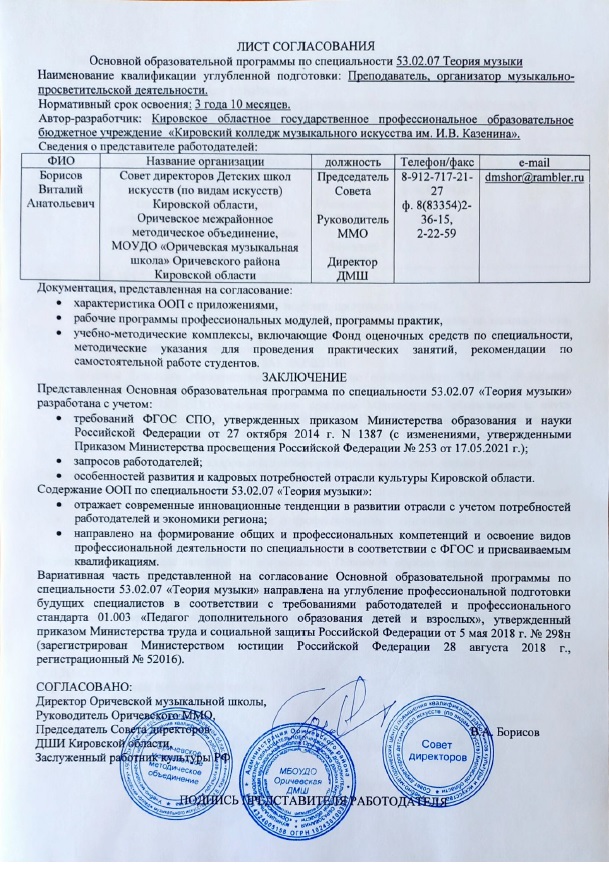 СОДЕРЖАНИЕРаздел 1. Общие положенияРаздел 2. Общая характеристика образовательной программыРаздел 3. Характеристика профессиональной деятельности выпускникаРаздел 4. Планируемые результаты освоения образовательной программыОбщие компетенцииПрофессиональные компетенцииЛичностные результатыРаздел 5. Структура образовательной программыУчебный планКалендарный учебный графикРабочая программа воспитанияКалендарный план воспитательной работыРаздел 6. Условия реализации образовательной программыТребования к материально-техническому обеспечению образовательной программыТребования к учебно-методическому обеспечению образовательной программы.Требования к организации воспитания обучающихся.Требования к кадровым условиям реализации образовательной программыТребования к финансовым условиям реализации образовательной программыРаздел 7. Формирование фондов оценочных средств для проведения государственной итоговой аттестацииРаздел 8. Разработчики основной образовательной программыПРИЛОЖЕНИЯПриложение 1. Учебный планПриложение 2. Календарный учебный графикПриложение 3. Рабочая программа воспитанияПриложение 4. Календарный план воспитательной работыПриложение 5. Фонды оценочных средств для государственной итоговой аттестации Приложение 6. Рабочие программы учебных предметов и дисциплинПриложение 6.1. Рабочая программа ОУП.01. Русский язык Приложение 6.2. Рабочая программа ОУП.02. Литература Приложение 6.3 Рабочая программа ОУП.03 Родная литератураПриложение 6.4. Рабочая программа ОУП.04. Иностранный язык Приложение 6.5. Рабочая программа ОУП.05. Обществознание Приложение 6.6.Рабочая программа ОУП.06 ГеографияПриложение 6.7.Рабочая программа ОУП.07. Математика Приложение 6.8.Рабочая программа ОУП.08 ИнформатикаПриложение 6.9.Рабочая программа ОУП.09. Естествознание    Приложение 6.10 Рабочая программа ОУП.10 ХимияПриложение 6.11 Рабочие программы ОУП.11 БиологияПриложение 6.12 Рабочие программы ОУП.12 ФизикаПриложение 6.13 Рабочая программа ОУП.13. АстрономияПриложение 6.14 Рабочая программа ОУП.14. Основы безопасности жизнедеятельности Приложение 6.15 Рабочая программа ОУП.15. Физическая культураПриложение 6.16 Рабочая программа ОУП.16 Индивидуальный проект  Приложение 6.17 Рабочая программа ПУП.01. История мировой культуры Приложение 6.18 Рабочая программа ПУП.02. ИсторияПриложение 6.19.Рабочая программа ПУП.03. Народная музыкальная культураПриложение 6.20.Рабочая программа ПУП.04. Музыкальная литература (зарубежная и  отечественная)Приложение 6.21.Рабочая программа ОГСЭ.01. Основы философии Приложение 6.22.Рабочая программа ОГСЭ.02. История Приложение 6.23.Рабочая программа ОГСЭ.03. Психология общения         Приложение 6.24.Рабочая программа ОГСЭ.04. Иностранный язык Приложение 6.25.Рабочая программа ОГСЭ.05. Физическая культураПриложение 6.27 Рабочая программа ОГСЭ.05 Введение в специальность: общие компетенции профессионалаПриложение 6.28. Рабочая программа ОП.01. Музыкальная литература	(зарубежная	и отечественная)Приложение 6.29. Рабочая программа ОП.02 СольфеджиоПриложение 6.30.Рабочая программа ОП.03. Элементарная теория музыки Приложение 6.31. Рабочая программа ОП.04. ГармонияПриложение 6.32. Рабочая программа ОП.05. Анализ музыкальных произведений Приложение 6.33. Рабочая программа ОП.06. Народное музыкальное творчество Приложение 6.34. Рабочая программа ОП.07. Современная гармония Приложение 6.35. Рабочая программа ОП.08. ПолифонияПриложение 6.36. Рабочая программа ОП.09. ФортепианоПриложение 6.37. Рабочая программа ОП.10. Безопасность жизнедеятельности Приложение 7. Рабочие программы профессиональных модулей Приложение 7.1. Рабочая программа ПМ.01. Педагогическая деятельностьПриложение 7.2. Рабочая программа ПМ.02. Организационная, музыкально-просветительская, репетиционно-концертная деятельность в творческом коллективеПриложение 7.3. Рабочая программа ПМ.03. Корреспондентская деятельность в средствах массовой информации сферы музыкальной культурыПриложение 8. Рабочие программы производственной практикиПриложение 8.1. Рабочая программа ПП.00. Производственной практики (по профилю специальности)Приложение 8.2. Рабочая программа ПДП.00 Производственной практики (преддипломной)Раздел 1. Общие положенияНастоящая основная образовательная программа среднего профессионального образования (далее – ООП СПО) по специальности 53.02.07 Теория музыки КОГПОБУ «Кировский колледж музыкального искусства им.И.В.Казенина» (далее Колледж) разработана на основе федерального государственного образовательного стандарта среднего профессионального образования по специальности 53.02.07 Теория музыки, утвержденного приказом Министерства образования и науки Российской Федерации от 27.10.2014 № 1387, с изменениями от 17.05.2021 № 253 (далее – ФГОС СПО).ООП СПО определяет рекомендованный объем и содержание среднего профессионального образования по специальности 53.02.07 Теория музыки, планируемые результаты освоения образовательной программы, примерные условия образовательной деятельности.ООП СПО разработана для реализации образовательной программы на базе основного общего образования.Образовательная программа, реализуемая на базе основного общего образования, разрабатывается Колледжем на основе требований федерального государственного образовательного стандарта среднего общего образования и ФГОС СПО с учетом получаемой специальности 53.02.07 Теория музыки и примерной основной образовательной программы СПО.При разработке программы подготовки специалистов среднего звена по специальности 53.02.07 Теория музыки Колледж формирует требования к результатам ее освоения в части профессиональных компетенций на основе профессионального стандарта 01.003 «Педагог дополнительного образования детей и взрослых», утвержденный приказом Министерства труда и социальной защиты Российской Федерации от 5 мая 2018 г. N 298н (зарегистрирован Министерством юстиции Российской Федерации 28 августа 2018 г., регистрационный N 52016) и настоящей ООП СПО.Нормативные основания для разработки ООП:- Федеральный закон от 29 декабря 2012 г. №273-ФЗ «Об образовании в Российской Федерации»;- Приказ Минобрнауки России от 28 мая 2014 г. № 594 «Об утверждении Порядка разработки примерных основных образовательных программ, проведения их экспертизы и ведения реестра примерных основных образовательных программ»;- Приказ Минобрнауки России от 27.10.2014 № 1387 «Об утверждении федерального государственного образовательного стандарта среднего профессионального образования по специальности 53.02.07 Теория музыки»;- Приказ Минпросвещения России от 17 мая 2021 г. № 253 «О внесении изменений в федеральные государственные образовательные стандарты среднего профессионального образования»;- Приказ Министерства просвещения Российской Федерации от 08 ноября 2021 г. № 800 «Об утверждении Порядка проведения государственной итоговой аттестации по образовательным программам среднего профессионального образования»;- Приказ Минобрнауки России № 885, Минпросвещения России № 390 от 5 августа 2020 г. «О практической подготовке обучающихся» (вместе с «Положением о практической подготовке обучающихся»;- Приказ Министерства труда и социальной защиты Российской Федерации от 5 мая 2018 г. N 298н «Об утверждении профессионального стандарта «Педагог дополнительного образования детей и взрослых»;- Приказ Минпросвещения России от 24.08.2022 N 762 "Об утверждении Порядка организации и осуществления образовательной деятельности по образовательным программам среднего профессионального образования»;- Федеральный государственный образовательный стандарт среднего общего образования (ФГОС СОО), с изменениями, утвержденный приказом Минпросвещения России от 12.08.2022 № 732 «О внесении изменений в ФГОС СОО, утвержденный приказом Министерства образования и науки РФ от 17 мая 2012 № 413»;- Федеральная образовательная программа среднего общего образования, утвержденная приказом министра просвещения РФ от 18.05.2023 года №371.1.3 Перечень сокращений, используемых в тексте ОПОП:ФГОС СПО – Федеральный государственный образовательный стандарт среднего      профессионального образования;ООП – основная образовательная программа;ППССЗ – программа подготовки специалистов среднего звена; МДК – междисциплинарный курс;ПМ – профессиональный модуль; ОК – общие компетенции;ПК – профессиональные компетенции; ЛР – личностные результаты;ГИА – государственная итоговая аттестация;Цикл ОГСЭ – Общий гуманитарный и социально-экономический цикл;Раздел 2. Общая характеристика образовательной программыКвалификации, присваиваемые выпускникам образовательной программы: преподаватель, организатор музыкально-просветительской деятельности.Получение образования по специальности допускается только в профессиональной образовательной организации.Формы обучения: очная.Объем времени по освоению программы среднего профессионального образования на базе основного общего образования с одновременным получением среднего общего образования: 7722 академических часа, со сроком обучения 3 года 10 месяцев.Воспитание обучающихся при освоении ими образовательной программы осуществляется на основе рабочей программы воспитания и календарного плана воспитательной работы, включенных в ООП.Реализация ООП СПО осуществляется на государственном языке Российской Федерации -русском.Раздел 3. Характеристика профессиональной деятельности выпускникаОбласть профессиональной деятельности выпускников, в которых выпускники, освоившие ППССЗ, могут осуществлять профессиональную деятельность: 01.Образование и наука, 04. Культура и искусство. Выпускники могут осуществлять профессиональную деятельность в других областях профессиональной деятельности и (или) сфера профессиональной деятельности при условии соответствия уровня их образования и полученных компетенций требованиям к квалификации работника.Соответствие профессиональных модулей присваиваемым квалификациямРаздел 4. Планируемые результаты освоения образовательной программы4.1. Общие компетенции4.2. Профессиональные компетенцииПМ 01 ПЕДАГОГИЧЕСКАЯ ДЕЯТЕЛЬНОСТЬПМ 02. ОРГАНИЗАЦИОННАЯ, МУЗЫКАЛЬНО-ПРОСВЕТИТЕЛЬСКАЯ, РЕПЕТИЦИОННО-КОНЦЕРТНАЯ ДЕЯТЕЛЬНОСТЬ В ТВОРЧЕСКОМ КОЛЛЕКТИВЕ»ПМ 03. «КОРРЕСПОНДЕНТСКАЯ ДЕЯТЕЛЬНОСТЬ В СРЕДСТВАХ МАССОВОЙ ИНФОРМАЦИИ СФЕРЫ МУЗЫКАЛЬНОЙ КУЛЬТУРЫ»4.3.Личностные результатыФедеральная составляющая (понятие «воспитание», определенное Федеральным законом от 29.12.2012  № 273-ФЗ «Об образовании в Российской Федерации») призвано сформировать у выпускника следующие личностные результаты: Требования к личностным результатам освоения обучающимися ООП СОО установлены ФГОС СОО. Личностные результаты программы воспитания колледжа включают в том числе личностные результаты, определенные отраслевыми требованиями к деловым качествам  личности, определенные субъектом РФ и субъектами образовательного процесса.Планируемые результаты воспитательной работы, при реализации общеобразовательных учебных предметов на основе ФГОС СООГражданское воспитание (соответствие с ЛР из портрета выпускника – ЛР2):ЛРгв.1 сформированность гражданской позиции обучающегося как активного и ответственного члена российского общества;ЛРгв.2 осознание своих конституционных прав и обязанностей, уважение закона и правопорядка;ЛРгв.3 принятие традиционных национальных, общечеловеческих гуманистических и демократических ценностей;ЛРгв.4 готовность противостоять идеологии экстремизма, национализма, ксенофобии, дискриминации по социальным, религиозным, расовым, национальным признакам;ЛРгв.5 готовность вести совместную деятельность в интересах гражданского общества, участвовать в самоуправлении в общеобразовательной организации и детско-юношеских организациях;ЛРгв.6 умение взаимодействовать с социальными институтами в соответствии с их функциями и назначением;ЛРгв.7 готовность к гуманитарной и волонтерской деятельности;Патриотическое воспитание(соответствие с ЛР из портрета выпускника – ЛР21, 5):ЛРпв.8 сформированность российской гражданской идентичности, патриотизма, уважения к своему народу, чувства ответственности перед Родиной, гордости за свой край, свою Родину, свой язык и культуру, прошлое и настоящее многонационального народа России;ЛРпв.9 ценностное отношение к государственным символам, историческому и природному наследию, памятникам, традициям народов России, достижениям России в науке, искусстве, спорте, технологиях и труде;ЛРпв.10 идейная убежденность, готовность к служению и защите Отечества, ответственность за его судьбу;Духовно-нравственное воспитание (соответствие с ЛР из портрета выпускника – ЛР 12, ЛР 3, ЛР 7,ЛР 8):ЛРднв.11 осознание духовных ценностей российского народа;ЛРднв.12 сформированность нравственного сознания, этического поведения;ЛРднв.13 способность оценивать ситуацию и принимать осознанные решения, ориентируясь на морально-нравственные нормы и ценности;ЛРднв.14 осознание личного вклада в построение устойчивого будущего;ЛРднв.15 ответственное отношение к своим родителям и (или) другим членам семьи, созданию семьи на основе осознанного принятия ценностей семейной жизни в соответствии с традициями народов России;Эстетическое воспитание (соответствие с ЛР из портрета выпускника – ЛР 11):ЛРэв.16 эстетическое отношение к миру, включая эстетику быта, научного и технического творчества, спорта, труда и общественных отношений;ЛРэв.17 способность воспринимать различные виды искусства, традиции и творчество своего и других народов, ощущать эмоциональное воздействие искусства;ЛРэв.18 убежденность в значимости для личности и общества отечественного и мирового искусства, этнических культурных традиций и народного творчества;ЛРэв.19 готовность к самовыражению в разных видах искусства, стремление проявлять качества творческой личности;Физическое воспитание (соответствие с ЛР из портрета выпускника – ЛР 9):ЛРфв.20 сформированность здорового и безопасного образа жизни, ответственного отношения к своему здоровью;ЛРфв.21 потребность в физическом совершенствовании, занятиях спортивно-оздоровительной деятельностью;ЛРфв.22 активное неприятие вредных привычек и иных форм причинения вреда физическому и психическому здоровью;Трудовое воспитание(соответствие с ЛР из портрета выпускника – ЛР 4, ЛР6):ЛРтв.23 готовность к труду, осознание ценности мастерства, трудолюбие;ЛРтв.24 готовность к активной деятельности технологической и социальной направленности, способность инициировать, планировать и самостоятельно выполнять такую деятельность;ЛРтв.25 интерес к различным сферам профессиональной деятельности, умение совершать осознанный выбор будущей профессии и реализовывать собственные жизненные планы;ЛРтв.26 готовность и способность к образованию и самообразованию на протяжении всей жизни;Экологическое воспитание (соответствие с ЛР из портрета выпускника – ЛР 10):ЛРэкв.27 сформированность экологической культуры, понимание влияния социально-экономических процессов на состояние природной и социальной среды, осознание глобального характера экологических проблем;ЛРэкв.28 планирование и осуществление действий в окружающей среде на основе знания целей устойчивого развития человечества;ЛРэкв.29 активное неприятие действий, приносящих вред окружающей среде;ЛРэкв.30 умение прогнозировать неблагоприятные экологические последствия предпринимаемых действий, предотвращать их;ЛРэкв.31 расширение опыта деятельности экологической направленности;Ценности научного познания (соответствие с ЛР из портрета выпускника – ЛР 14):ЛРнп.32 сформированность мировоззрения, соответствующего современному уровню развития науки и общественной практики, основанного на диалоге культур, способствующего осознанию своего места в поликультурном мире;ЛРнп.33 совершенствование языковой и читательской культуры как средства взаимодействия между людьми и познания мира;ЛРнп.34 осознание ценности научной деятельности, готовность осуществлять проектную и исследовательскую деятельность индивидуально и в группе.Личностные результаты, определенные отраслевыми требованиями к деловым качествам личности.ЛРотр.35 проявляющий ценностное отношение к культуре и искусству, к культуре речи и культуре поведения, к красоте и гармонииЛичностные результаты, определенные субъектом Российской Федерации.ЛРрег. 36  проявляющий чувства патриотизма, любви и уважения к малой Родине, чувства гордости за свой край, за историческое прошлое многонационального Вятского края.ЛРрег.37 осознающий свою этническую принадлежность, знает историю, язык, культуру своего народа, народов Вятского края.ЛРрег.38 осознающий гуманистические, демократические и традиционные ценности многонационального народа Вятского края.ЛРрег.39 проявляющий чувство ответственности и долга перед малой Родиной.ЛРрег.40 проявляющий осознанное, уважительное и доброжелательное отношение к другому человеку, его мнению, мировоззрению, культуре, языку, вере, гражданской позиции, к истории, культуре, религии, традициям, языкам, ценностям народов Вятского края; готов и способен вести диалог с другими людьми и достигать в нем взаимопонимания.ЛРрег.41 имеющий развитое эстетическое сознание через освоение художественного наследия народов Вятского края, творческой деятельности эстетического характера.Личностные результаты, определенные субъектами образовательного процесса.  ЛРсоп.42 знающий историю колледжа, ценящий традиции колледжа, готовый их поддерживать и развивать. Принимающий активное участие в творческой жизни колледжа.  ЛРсоп.43 проявляющий эмпатию, выражающий активную гражданскую позицию, участвующий в студенческом самоуправлении, в том числе на условиях добровольчества, продуктивно взаимодействующий и участвующий в деятельности общественных организаций, заинтересованных в развитии гражданского общества и оказывающих поддержку нуждающимся.Раздел 5. Структура образовательной программыУчебный план           Учебный план, составленный по циклам предметов и дисциплин, содержит перечень предметов и дисциплин, профессиональные модули, междисциплинарные курсы, их трудоемкость и последовательность изучения, а также разделы практик. Вариативная часть использована на увеличение объема времени, отведенного на предметы, дисциплины и профессиональные модули и МДК обязательной части. При её распределении Колледж руководствуется целями и задачами настоящего ФГОС СПО, а также компетенциями выпускника, указанными в ФГОС. Распределение часов вариативной части основывается на исторических традициях в подготовке профессиональных кадров в области музыкального искусства, а также расширении компетенций выпускника, связанных с потребностями рынка труда и запросами обучающихся. (Приложение 1).Календарный учебный график	Календарный учебный график соответствует положениям ФГОС СПО и содержанию учебного плана в части соблюдения продолжительности семестров, промежуточных аттестаций (зачетно-экзаменационных сессий), практик, каникулярного времени (Приложение 2).Рабочая программа воспитанияЦели и задачи воспитания обучающихся при освоении ими образовательной    программы.Цель рабочей программы воспитания – личностное развитие обучающихся и их социализация, проявляющиеся в развитии их позитивных отношений к общественным ценностям, приобретении опыта поведения и применения сформированных общих компетенций квалифицированных рабочих, служащих/специалистов среднего звена на практике.Программа воспитания содержит: общие требования к личностным результатам выпускников колледжа; матрицу соответствия личностных результатов и модулей по достижению личностных результатов обучающихся; условия реализации воспитательного процесса в колледже;  содержание деятельности по реализации программы воспитания колледжа, его структурные компоненты и кадровый ресурс их реализации;  требования к условиям реализации программы.Задачи:- формирование единого воспитательного пространства, создающего равные условия для развития обучающихся профессиональной образовательной организации;- организация	всех	видов	деятельности,	вовлекающей	 обучающихся	в общественноценностные социализирующие отношения;- формирование у обучающиеся профессиональной образовательной организации общих ценностей, моральных и нравственных ориентиров, необходимых для устойчивого развития государства;- усиление воспитательного воздействия благодаря непрерывности процесса воспитания.Рабочая программа воспитания представлена в Приложении 3. Календарный план воспитательной работы                  Календарный план воспитательной работы представлен в Приложении 4.Раздел 6. Условия реализации образовательной программыТребования к материально-техническому обеспечению образовательной программы           6.1.1  Колледж размещается в трехэтажном здании, которое является памятником архитектуры начала 20 века, построенного по проекту архитектора И.А.Чарушина, по адресу: г. Киров, ул. Спасская, 15. Имущество Учреждения закрепляется за ним на праве оперативного управления в соответствии с Гражданским кодексом Российской Федерации. Собственником имущества, закрепленного за Учреждением на праве  оперативного управления, является Кировская область.           Реквизиты и сроки действия правоустанавливающих документов: Свидетельство о государственной регистрации права на нежилое помещение учебного корпуса с пристроем от 09 февраля 2016 года №43-43/001-43/001/007/2016-140/1.Заключение о соответствии объекта защиты обязательным требованиям пожарной безопасности №1551 от 25 декабря 2013 года.В образовательной организации установлена и находится в исправном состоянии пожарно-охранная сигнализация. Охранная сигнализация имеет выход на пульт вневедомственной охраны.Учебный корпус обеспечен пунктом питания – столовой общей площадью 219 в.м.                Учебные аудитории колледжа призваны обеспечивать оптимальные условия учебно-воспитательного процесса, решать задачи по формированию профессиональной направленности будущих специалистов.                Для осуществления образовательного процесса колледж использует аудитории для занятий, в которых проводятся индивидуальные и групповые, мелкогрупповые занятия.                Классы в достаточном количестве оборудованы музыкальными инструментами, пультами, столами и стульями, шкафами для хранения нотных и методических пособий — в общем количестве 60 кабинетов, в том числе: - Кабинет гуманитарных и социально-экономических дисциплин - Кабинет мировой художественной культуры  - Кабинет иностранного языка-Кабинет информатики и музыкальной информатики оборудован рабочими местами оператора ПК с ЖК-мониторами, наушниками, MIDI клавиатурамиStudiologicmultimediaCMK-149, микрофоном; многофункциональным устройством (принтер-сканер-копир-факс), мультимедийной доской, акустической системой Sven5.1, проектором, столами и стульями в достатке, шкафом для учебной литературы- Кабинет музыкальной литературы оборудован CD и DVD аппаратурой, телевизором двойкой, шкафами для хранения литературы и учебных пособий, фортепиано, доской с нотным станом для мела, столами и стульями в достатке, ретрансляционными колонками, компьютером с ЖК — монитором, выходом в Интернет- Кабинет народного творчества- Кабинет аудиовидеозаписи с фонотекой оборудован компьютером, ксероксом, аудиомагнитофонами, магнитофонными катушечными приставками, виниловыми проигрывателями, телевизорами-двойками, CD-DVD-проигрывателями.Кабинет обеспечен электронным каталогом из 3471 наименований (в наличии МР3, CD-DVD диски, плёнки с музыкальными произведениями, видеокассеты, аудиокассеты),  электронной базой данныхЗалы: - концертный зал на 320 мест с двумя концертными роялями, органом, оборудованн микшерным пультом, акустической системой, микрофонами хоровыми, вокальными, басовыми, гитарными, радио-микрофонами, подвесными микрофонами, предусилителями с процессорами, мультикором, микрофонными стойками, коммутацией в достатке, концертными роялями, пультами для нот и стульями в достатке; - малый концертный зал на 30 посадочных мест с концертными роялями. - спортивный зал (в том числе помещение  раздевалки и душевой) оборудован гимнастическими стенками, скамейками, матами, теннисными столами, ракетками, бадминтоном, гимнастическими ковриками, скакалками, стенкой-зеркалом, набивными мячами, перекладинами, магнитофоном.Библиотека, читальный зал с выходом в сеть Интернет.Мастерская по ремонту и настройке музыкальных инструментов.Помещение кладовой для хранения музыкальных инструментов.Помещение кладовой для хранения костюмов.Помещение медицинского кабинета.                    В компьютерном классе ведутся дисциплины  «Музыкальная информатика», «Цифровые музыкальные технологии», «Математика». Студенты колледжа знакомятся и обучаются работе со специализированными программами записи и обработки звука, написанием нотных партитур – Encore 32 (v.4.5), Audaсity 2.0.2, FLStudio 10.            В курсе дисциплины «Математика» используется свободно распространяемое программное обеспечение PascalABC.NETv.3.2., в котором студенты решают математические задачи. Компьютерное оборудование учреждения работает на платформе Windows и Linux. Версииоперационнойсистемы: Windows7 (Professional, Homebasic), 8.1, 10 Pro, Vista 32bit; Astra Linux Special Edition. Планируется переход полностью на Российское программное обеспечение. Рабочее место механика по обслуживанию звуковой (видео) техники оборудовано моноблоком AppleIMac27. На нем выполняются задачи по звукозаписи и обработки звука, проводится работа со звуковыми редакторами.          Программное обеспечение составляет пакет офисных программ Microsoft Office версий 2007, 2010, 2013, «Мой офис», также используются программные приложения FoxitReader, FreeCommander и другие. Информационную безопасность компьютерной техники осуществляет антивирус Касперского - KasperskyEndpointSecurity 10 (forWindowsWorkstations) с регулярно обновляемыми базами и модулями.         Обучающиеся имеют возможность оперативного обмена информацией с отечественными образовательными учреждениями, организациями и имеют доступ к современным профессиональным базам данных и информационным ресурсам сети Интернет, эффективно используется компьютерная и офисная техника, а также прикладные программы.         Учреждение имеет электронную почту и свой интернет-сайт: www.kkmi.ru, группу в социальной сети «В контакте» https://vk.com/video/@club_kkmi, где размещаются и постоянно пополняются видеозаписи концертных, конкурсных выступлений и фестивалей. Видеоканал (https://vk.com/video/@club_kkmi) пользуется большой популярностью среди студентов, выпускников, а также абитуриентов колледжа и всех интересующихся музыкальным искусством. Уровень информатизацииРеализация ООП СПО обеспечивает:выполнение обучающимися практических занятий, включая как обязательный компонент практические задания с использованием персональных компьютеров;освоение обучающимися профессиональных модулей в условиях созданной соответствующей образовательной среды в образовательной организации или в организациях в зависимости от вида деятельности.6.1.2 Оснащение баз практикПрактика является обязательным разделом ООП СПО. Она проводится в форме практической подготовки и представляет собой вид учебной деятельности, направленной на формирование, закрепление, развитие практических навыков и компетенции в процессе выполнения студентами определенных видов работ, связанных с будущей профессиональной деятельностью.При реализации практической подготовки предусмотрены следующие виды практик: учебная и производственная.Учебная и производственная практика (по профилю специальности) проводятся Колледжем при освоении обучающимися профессиональных компетенций в рамках профессиональных модулей и реализуются рассредоточено, чередуясь с теоретическими занятиями.Базами практики являются учреждения и организации: ККМИ им.И.В.Казенина (Детская музыкальная школа и сектор педагогической практики), образовательные учреждения дополнительного образования детей (ДМШ, ДШИ), учреждения и организации сферы культуры, соответствующие необходимым условиям для организации и проведения практики по реализуемым специальностям.Учебная практикаУчебная практика проводится рассредоточено по всему периоду обучения (суммарно – 19 недель) в форме аудиторных и самостоятельных занятий под руководством преподавателей, дополняющих междисциплинарные курсы профессиональных модулей. Учебным планом предусмотрены следующие виды учебной практики:УП.01. Музыкальная литература, в том числе учебная практика по педагогической работе УП.02. ГармонияУП.03. Анализ музыкальных произведений УП.04. ПолифонияУП.05. Сольфеджио и ритмика, в том числе учебная практика по педагогической работе УП.06. ИнструментовкаУчебная практика по педагогической работе проводится в активной форме и представляет собой занятия студента с практикуемым (учащимся детской музыкальной школы, детской школы искусств, детские хоровые школы, студентами младших курсов, других учреждений дополнительного образования детей или обучающимся в секторе педагогической практики по профильным образовательным программам) под руководством преподавателя. Результатом педагогической работы студента является открытый урок с практикуемым, по итогам которого проводится обсуждение проведенного занятия.Учебная практика по педагогической работе может проходить как под руководством преподавателя учебного заведения, в котором обучается студент, так и под руководством преподавателя детской музыкальной школы, детской школы искусств, других учреждений дополнительного образования детей. В случае прохождения студентом данной учебной практики под руководством преподавателя другого образовательного учреждения, с данным преподавателем заключается договор на соответствующий вид и объем работ.При прохождении студентом учебной практики по педагогической работе в другой образовательной организации Колледж заключает договор о сотрудничестве с данным образовательным учреждением.Производственная практикаПроизводственная практика проводится рассредоточено по всему периоду обучения (суммарно – 6 недель).Производственная практика состоит из двух этапов:Производственная практика (по профилю специальности) исполнительская – 4 недели и производственная практика (по профилю специальности) педагогическая – 1 неделя;Производственная практика (преддипломная) – 1 нед.Производственная практика (по профилю специальности) включает в себя исполнительскую и педагогическую практики:исполнительская проводится рассредоточено в течение всего периода обучения и представляет собой самостоятельную работу обучающихся по подготовке самостоятельных работ, концертных выступлений, выступлений на конкурсах, фестивалях, участий в концертных программах, в том числе проводимых Колледжем;педагогическая практика проводится рассредоточенно по всему периоду обучения в виде ознакомления с методикой обучения по музыкально-теоретическим дисциплинам (в форме наблюдательной практики (посещение открытых уроков, мастер-классов и т.п.)Базами производственной практики могут быть образовательные организации дополнительного образования детей (детские школы искусств по видам искусств), общеобразовательные организации, профессиональные образовательные организации. Отношения с данными организациями оформляются договором.Преддипломная практика проводится в течение VII - VIII семестров под руководством преподавателя. В преддипломную практику входят практические занятия по дисциплинам, обеспечивающим подготовку к государственной итоговой аттестации.Требования к учебно-методическому обеспечению образовательной программы6.2.1 Библиотечный фонд укомплектован печатными и (или) электронными учебными изданиями (включая учебники и учебные пособия) по каждой дисциплине, модулю из расчета одно печатное и (или) электронное учебное издание по каждой дисциплине, модулю на одного обучающегося. Колледж использует учебники, учебные пособия, а также издания музыкальных произведений, сборники и хрестоматии, партитуры, клавиры оперных, хоровых и оркестровых произведений, предусмотренные примерной ОП.В случае наличия электронной информационно-образовательной среды допускается замена печатного библиотечного фонда с предоставлением права одновременного доступа не менее 25 процентов обучающихся к цифровой (электронной) библиотеке.    Во время самостоятельной подготовки обучающиеся имеют доступ к электронно-библиотечной системе (ЭБС) и доступом к сети Интернет.ООП СПО обеспечена учебно-методической документацией и материалами по всем дисциплинам, междисциплинарным курсам, видам практик.Реализация ООП СПО обеспечена доступом каждого обучающегося к базам данных и библиотечным фондам, формируемым по полному перечню дисциплин, междисциплинарных курсов основной профессиональной образовательной программы.6.2.2. Обучающиеся инвалиды и лица с ограниченными возможностями здоровья обеспечиваются печатными и (или) электронными учебными изданиями, адаптированными при необходимости для обучения указанных обучающихся.Колледж располагает материально-технической базой, обеспечивающей проведение всех видов практических занятий, творческой работы обучающихся, учебной практики, предусмотренных учебным планом образовательного учреждения.Требования к организации воспитания обучающихся6.3.1. Воспитательная работа является неотъемлемой частью образовательного процесса, воспитывающее воздействие которого заключается в его духовной и культурной направленности, формировании гуманистического мировоззрения, в раскрытии связей знаний и умений с жизнью, в приобретении позитивного социального опыта.Для реализации Программы определены следующие формы воспитательной работы с обучающимися:        - классный час (тематический классный час в рамках реализации Всероссийского  проекта «Разговоры о важном», дискуссия, проблемное обсуждение, беседа);        - информационно-просветительские занятия (лекции, встречи, мастер-классы);        - массовые и социокультурные мероприятия (коллективная творческая деятельность, подготовка концертных и студенческих мероприятий, экскурсии, вечера встреч, посещение спектаклей, кино, выставок);        - спортивно-массовые и оздоровительные мероприятия (соревнования, эстафеты, дни здоровья);       - традиционные коллективные мероприятия (праздники, выступления творчески коллективов, конкурсы, акции и т.п.);       - профессиональное просвещение и образование студентов (диагностика и консультирование по проблемам профессионального самоопределения, знакомство с возможностями реализации разных социальных ролей в осваиваемой профессии, ознакомление с возможностями дальнейшего обучения и дальнейшего трудоустройства);        - педагогическое сопровождение (поддержка студенческих инициатив, контроль соблюдения студентами норм законопослушного поведения, профилактика и коррекция деструктивного поведения студентов, работа с родителями (законными представителями) обучающихся, индивидуальная поддержка обучающегося в решении проблем успеваемости, налаживания взаимоотношений с однокурсниками или педагогическими работниками, и т.д.);        - психолого-педагогическое сопровождение (тренинги и индивидуальные консультации, опросы, анкетирование, социологические исследования, деловые игры, беседы с привлечением психолога);         - развитие студенческого самоуправления;          - формирование единого студенческого информационного пространства (страницы в социальных сетях, ведение фото- и видеолетописи и т.д.)Требования к кадровым условиям реализации образовательной программыРеализация ООП обеспечивается педагогическими кадрами, имеющими высшее образование,	соответствующее профилю преподаваемой дисциплины (модуля). Опыт деятельности в организациях соответствующей профессиональной сферы является обязательным для преподавателей, отвечающих за освоение обучающимся профессионального учебного цикла. Квалификация	 педагогических работников образовательной организации отвечает квалификационным требованиям, указанным в Едином	 квалификационном справочнике должностей руководителей, специалистов и служащих (далее - ЕКС), а также профессиональном стандарте (при наличии). Педагогические работники колледжа, в основном имеют высшее  профессиональное образование, соответствующее профилю преподаваемой дисциплины, междисциплинарных курсов и практик.	Доля преподавателей, имеющих 	высшее профессиональное образование, составляет не менее 95% в общем числе преподавателей,  обеспечивающих образовательный	 процесс по данной основной профессиональной образовательной программе. До 10% от общего числа преподавателей, имеющих высшее образование, может быть заменено преподавателями, имеющими среднее профессиональное образование и государственные почетные звания Российской Федерации в соответствующей профессиональной сфере, или специалистами, имеющими среднее профессиональное образование и стаж практической работы в соответствующей профессиональной сфере более 10 последних лет.Педагогические работники, привлекаемые к реализации образовательной программы, получают дополнительное профессиональное образование по программам повышения квалификации, в том числе в форме стажировки в профильных организациях не реже 1 раза в 3 года с учетом расширения спектра профессиональных компетенций. К профильным организациям и учреждениям относятся учреждения культуры (филармонии, театры, концертные организации, творческие коллективы и др.), а также образовательные учреждения среднего и высшего профессионального образования, реализующие соответствующие образовательные программы в области музыкального искусства. Педагогические работники, привлекаемые к реализации образовательной программы, регулярно осуществляют художественно-творческую и методическую работу. К методической работе преподавателей наряду с разработкой учебно- методических пособий, написанием и подготовкой к изданию учебников, приравниваются следующие формы художественно-творческой деятельности, которые публично представлены, опубликованы, или имеются в виде аудио- и видеозаписи:- новая сольная концертная программа музыканта-исполнителя;- участие в качестве артиста ансамбля, творческого эстрадного коллектива в новой концертной программе;- создание произведения музыкального искусства;- создание переложений, аранжировок.Требования к финансовым условиям реализации образовательной программыПримерные расчеты нормативных затрат оказания государственных услуг по реализации образовательной программы.Расчеты нормативных затрат оказания государственных услуг по реализации образовательной программы осуществляются в соответствии с Методикой планирования бюджетных ассигнований областного бюджета на 2023 и на плановый период 2024 и 2025 годов, утвержденной распоряжением Министерства финансов Кировской области от 29.06.2022 г. №34.Средняя величина стоимости услуги – 87708,0 руб. на одного студента. Нормативные затраты на оказание государственной услуги включают в себя затраты, непосредственно связанные с оказанием государственной услуги и затраты на общехозяйственные нужды. Нормативные затраты, непосредственно связанные с оказанием услуги в сфере образования по реализации образовательной программы включают в себя затраты на оплату труда преподавателей, концертмейстеров с учетом обеспечения уровня средней заработной платы педагогических работников за выполняемую ими учебную (преподавательскую) работу и другую работу в соответствии с Указом Президента Российской Федерации от 7 мая 2012 г. № 597 «О мероприятиях по реализации государственной социальной политики».Раздел 7. Формирование фондов оценочных средств для проведения       государственной итоговой аттестацииГосударственная итоговая аттестация (далее – ГИА) является обязательной. Она проводится по завершении всего курса обучения по направлению подготовки. В ходе ГИА оценивается степень соответствия сформированных компетенций выпускников требованиям ФГОС.К государственной итоговой аттестации допускается обучающийся, не имеющий академической задолженности и в полном объёме выполнивший учебный план или индивидуальный учебный план.Государственная итоговая аттестация включает подготовку и защиту выпускной квалификационной работы и государственные экзамены. Обязательное требование - соответствие тематики выпускной квалификационной работы содержанию одного или нескольких профессиональных модулей.Государственная итоговая аттестация включает:- выпускную квалификационную работу - "Музыкальная литература";    - государственный экзамен "Теория музыки";- государственный экзамен по профессиональному модулю "Педагогическая деятельность".Для государственной итоговой аттестации разрабатывается программа государственной итоговой аттестации и фонды оценочных средств. Требования к содержанию, объему и структуре выпускной квалификационной работы определяются Колледжем на основании порядка проведения государственной итоговой аттестации выпускников.Программа государственной итоговой аттестации, требования к выпускным квалификационным работам, а также критерии оценки знаний утверждаются приказом директором после их обсуждения на педагогическом совете с участием председателя государственной экзаменационной комиссии.           Защита выпускной квалификационной работы проводится в форме открытого публичного выступления. Тематика ВКР должна соответствовать содержанию одного или нескольких профессиональных модулей, входящих в образовательную программу СПО. ВКР должна продемонстрировать требуемый уровень профессиональной подготовки выпускника, его способность и умение применять на практике освоенные знания, практические умения, общие и профессиональные компетенции в соответствии с ФГОС.           Государственный экзамен "Теория музыки" представляет собой демонстрацию знаний и умений по общепрофессиональным дисциплинам «Элементарная теория музыки», «Гармония», «Анализ музыкальных произведений»; «Полифония».           Структура экзамена определяется предметно-цикловой комиссией с учётом того, что теоретические вопросы, практические задания и профессиональные задачи имеют комплексный характер. Форма экзамена – ответ по экзаменационным билетам. Первый вопрос в билете – игра модуляций (постепенной и энгармонической), второй вопрос – анализ формы, гармонический или полифонический анализ, либо анализ элементарных средств музыкальной выразительности, третий – устный ответ на теоретический вопрос по дисциплинам «Анализ музыкальных произведений», «Гармония», «Полифония» или «Элементарная теория музыки».           Государственный экзамен по профессиональному модулю «Педагогическая деятельность» проводится по билетам, включающим в себя теоретические вопросы по педагогике и психологии, методикам преподавания.      Каждый вид государственной итоговой аттестации заканчивается оценкой. Колледжем  разработаны критерии оценок государственной итоговой аттестации.Время проведения ГИА – 4 недели:подготовка выпускной квалификационной работы – 1 нед.защита выпускной квалификационной работы – 1 нед.государственные экзамены – 2 нед.Фонды оценочных средств для проведения ГИА включают примерные программы и задания для проведения экзамена, описание процедур и условий проведения государственной итоговой аттестации, критерии оценки.Раздел 8. Разработчики основной образовательной программыКудрявцева С.Г. - Заместитель директора по учебно-методической и воспитательной работе  КОГПОБУ «Кировский колледж музыкального искусства им.И.В.Казенина»Ардашева О.А. -  Заведущий отделом учебной работы КОГПОБУ «Кировский колледж музыкального искусства им.И.В.Казенина»Шевелева Е.А. - Заведующий отделом воспитательной и социальной работы КОГПОБУ «Кировский колледж музыкального искусства им.И.В.Казенина»Дудина Т.В. - Заведующий отелом методической работы  КОГПОБУ «Кировский колледж музыкального искусства им.И.В.Казенина»Россохина Н.В. – Председатель предметно-цикловой комиссии «Теория музыки» КОГПОБУ «Кировский колледж музыкального искусства им.И.В.Казенина»Вязникова И.Н. – Заведующий педагогической практикой КОГПОБУ «Кировский колледж музыкального искусства им.И.В.Казенина»Лист регистрации изменений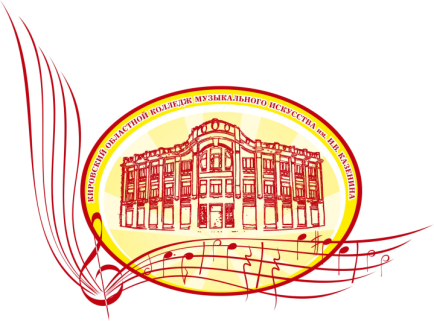 Утверждена:Решением ПедсоветаПротокол № 1 от 30 августа 2023 г.Приказом директора КОГПОБУ «Кировский колледж музыкального искусства им. И.В.Казенина» № 233/1-од от 31.08.2023 г.Наименование основных видов деятельностиНаименование профессиональных модулейКвалификацииКвалификацииНаименование основных видов деятельностиНаименование профессиональных модулейПреподавательОрганизатор музыкально-просветительской деятельностиПедагогическая деятельностьПМ.01Педагогическая деятельностьОсваивается	учебно- методическое обеспечение образовательного процесса		вобразовательных организацияхдополнительного образования				детей (детских		школах искусств	по		видам искусств), общеобразовательных организациях, профессиональных образовательныхорганизациях.Организационная, музыкально- просветительская, репетиционно- концертнаядеятельность	в творческом коллективеПМ.02Организационная, музыкально- просветительская, репетиционно- концертнаядеятельность	в творческом коллективеОсваивается организационная, музыкально- просветительская, репетиционно- концертнаядеятельность	в творческом коллективеКорреспондентская деятельность	в средствах массовойинформации сферы музыкальной культуры.ПМ.03Корреспондентская деятельность	в средствах массовойинформации сферы музыкальной культуры.Осваивается корреспондентскаядеятельность	в средствах массовой информации сферы музыкальной культурыКод компетенцииФормулировка компетенцииУмения, знанияОК 1.Понимать сущность и социальную значимость своей будущей профессии, проявлять к ней устойчивый интерес.Умения:Аргументировать свой выбор в профессиональном самоопределенииОпределять социальную значимость профессиональной деятельностиВыполнять самоанализ профессиональной пригодностиОпределять перспективы развития в профессиональной сфереОпределять ближайшие и долгосрочные жизненные цели в профессиональной  деятельностиОК 1.Понимать сущность и социальную значимость своей будущей профессии, проявлять к ней устойчивый интерес.Знания:Положительные стороны профессииНаправления развития в профессиональной сфере Критерии самоанализа профессиональной деятельности по специальностиОК 2.Организовывать собственную деятельность, определять методы и способы выполнения профессиональных задач, оценивать их эффективность и качество.Умения:Ставить цели выполнения деятельности в соответствии с заданиемВыстраивать план (программу) реализации самостоятельной деятельностиПодбирать ресурсы (информацию, инструменты, технологии и т.п.) необходимые для организации деятельностиОК 2.Организовывать собственную деятельность, определять методы и способы выполнения профессиональных задач, оценивать их эффективность и качество.Знания:Методы поиска необходимой информацииИнструменты и технологии, методы и способы выполнения профессиональных задач, методики их оценкиОК 3.Решать проблемы, оценивать риски и принимать решения в нестандартных ситуациях.Умения:Описывать ситуацию, называть противоречия, оценивать причины возникновения, формулировать проблемуНаходить пути решения ситуацииПрогнозировать развитие ситуацииОценивать результаты своей деятельности, их эффективность и качество в сложившейся нестандартной ситуацииОК 3.Решать проблемы, оценивать риски и принимать решения в нестандартных ситуациях.Знания:Основные источники информации и ресурсы для решения задач и проблем в профессиональном и/или социальном контекстеСпособы решения задач, оценки результатов решения задач профессиональной деятельностиОК 4.Осуществлять поиск, анализ и оценку информации, необходимой для постановки и решения профессиональных задач, профессионального и личностного развития.Умения:Выделять профессионально-значимую информацию (в рамках своей профессии)Сопоставлять информацию из различных источников, оценивать полноту и достоверность информации, определять соответствие информации поставленной задачеКлассифицировать и обобщать информациюОК 4.Осуществлять поиск, анализ и оценку информации, необходимой для постановки и решения профессиональных задач, профессионального и личностного развития.Знания:Классификации, методов поиска информации, справочной литературы, электронных ресурсов по профессииПриемы структурирования информацииОК 5.Использовать информационно-коммуникационные технологии для совершенствования профессиональной деятельности.Умения:Осуществлять поиск информации в сети Интернет и различных электронных носителяхОценивать информацию исходя из задачПредставлять информацию в различных формах с использованием разнообразного и современного программного обеспечения ОК 5.Использовать информационно-коммуникационные технологии для совершенствования профессиональной деятельности.Знания:Современной научной и профессиональной терминологииСовременных средств и устройств информатизацииПринятых в профессиональной сфере форматов оформления документов ОК 6.Работать в коллективе, эффективно общаться с коллегами, руководством.Умения:Грамотно и этично выражать свои мыслиВыбирать стиль общения в соответствии с ситуациейУстанавливать позитивный стиль общенияФормулировать и аргументировать свою позицию, отстаивать собственное мнение в соответствии с ситуациейПризнавать чужое мнение, выражать эмпатиюПринимать критикуОК 6.Работать в коллективе, эффективно общаться с коллегами, руководством.Знания:Психологических основ деятельности коллектива, психологических особенностей личностиСтилей общения, методов коллективного обсуждения рабочей ситуацииОснов проектной деятельностиОК 7.Ставить цели, мотивировать деятельность подчиненных, организовывать и контролировать их работу с принятием на себя ответственности за результат выполнения заданий.Умения:Аргументировать свою позицию Конструктивно критиковать подчинённых с учетом сложившейся ситуации Брать ответственность за результат выполненного заданияОК 7.Ставить цели, мотивировать деятельность подчиненных, организовывать и контролировать их работу с принятием на себя ответственности за результат выполнения заданий.Знания:Профессиональной терминологииПравила построения устных сообщений Методы коммуникации, мотивации подчиненных Формы контроля поставленной задачиОК 8.Самостоятельно определять задачи профессионального и личностного развития, заниматься самообразованием, осознанно планировать повышение квалификации.Умения:Анализировать собственные сильные и слабые стороныВладеть методами самообразования, навыками самоорганизации и применять их на практикеОпределять и выстраивать траектории профессионального развития и самообразованияНаходить информацию и планировать участие в мероприятиях, способствующих карьерному ростуВыбирать тип карьерыОК 8.Самостоятельно определять задачи профессионального и личностного развития, заниматься самообразованием, осознанно планировать повышение квалификации.Знания:Методов самообразования, навыков самоорганизацииТайм-менеджментаПутей и траекторий профессионального развития и самообразованияТипы карьерыОК 9.Ориентироваться в условиях частой смены технологий в профессиональной деятельности.Умения:Определять возможные пути выхода из сложившейся профессиональной ситуацииСоставлять алгоритм (план) действий Отбирать технологии, используемые в профессиональной деятельности, для решения профессиональных задач ОК 9.Ориентироваться в условиях частой смены технологий в профессиональной деятельности.Знания:Условия и результаты успешного применения технологий, используемых в профессиональной деятельностиОсновные источники информации и ресурсы для решения задач и проблем в профессиональном и/или социальном контекстеСтруктуру  плана для решения задачОК 10.Использовать в профессиональной деятельности умения и знания, полученные обучающимися в ходе освоения учебных предметов в соответствии с федеральным государственным образовательным стандартом среднего общего образования.Умения:Составлять тексты на профессиональные темы Участвовать в диалогах на знакомые общие и профессиональные темыФормулировать высказывания о себе и о своей профессиональной деятельностиСоставлять документацию, относящуюся к процессам профессиональной деятельностиОК 10.Использовать в профессиональной деятельности умения и знания, полученные обучающимися в ходе освоения учебных предметов в соответствии с федеральным государственным образовательным стандартом среднего общего образования.Знания:Методов и подходов к собиранию и исследованию нового материалаПравил построения простых и сложных предложений на профессиональные темы, лексического минимумаОК 11.Проявлять гражданско-патриотическую позицию, демонстрировать осознанное поведение на основе традиционных общечеловеческих ценностей, применять стандарты антикоррупционного поведения.Умения:Участвовать в мероприятиях гражданско-патриотической направленности, общественно-полезной деятельности на принципах волонтёрства и благотворительностиДемонстрировать нетерпимость к коррупционным проявлениям ОК 11.Проявлять гражданско-патриотическую позицию, демонстрировать осознанное поведение на основе традиционных общечеловеческих ценностей, применять стандарты антикоррупционного поведения.Знания:Понятий гражданского долга и конституционных обязанностей по защите интересов РодиныПринципов проведения военно-спортивных игр или организации поисковой работыСтандартов антикоррупционного поведенияОК 12.Использовать знания по финансовой грамотности, планировать предпринимательскую деятельность в профессиональной сфере.Умения:Составлять и оформлять собственный бизнес-планРассчитывать финансовый план бизнес-проектаОпределять инвестиционную привлекательность коммерческих идей в рамках профессиональной деятельности, находить источники финансированияПредставлять разработанный самостоятельно проект предпринимательской деятельности в выбранной профессиональной сфереОК 12.Использовать знания по финансовой грамотности, планировать предпринимательскую деятельность в профессиональной сфере.Знания:Основы проектной деятельностиОсновы предпринимательской деятельности Основы финансовой грамотностиМетоды расчета финансового плана бизнес-проектаПравила  разработки бизнес-плановОсновные виды деятельностиКод и наименованиекомпетенцииПоказатели освоения компетенцииПедагогическая деятельность (учебно-методическое обеспечение образовательного процесса в образовательных организациях дополнительного образования детей (детских школах искусств по видам искусств), общеобразовательных организациях, профессиональных образовательных организациях)ПК 1.1.Осуществлять педагогическую и учебно-методическую деятельность в образовательных организациях дополнительного образования детей (детских школах искусств по видам искусств), общеобразовательных организациях, профессиональных образовательных организациях.Практический опыт:Проведения занятий с обучающимисяОрганизации обучения учащихся по музыкально-теоретическим дисциплинам с учётом их возраста и уровня подготовкиРазработки рабочих программ учебных предметовПедагогическая деятельность (учебно-методическое обеспечение образовательного процесса в образовательных организациях дополнительного образования детей (детских школах искусств по видам искусств), общеобразовательных организациях, профессиональных образовательных организациях)ПК 1.1.Осуществлять педагогическую и учебно-методическую деятельность в образовательных организациях дополнительного образования детей (детских школах искусств по видам искусств), общеобразовательных организациях, профессиональных образовательных организациях.Умения:Проводить анализ педагогической ситуации в классеИскать и отбирать информационный, методический, дидактический, музыкальный материал для подготовки к занятиямРазрабатывать поурочные и репертуарные планыПедагогическая деятельность (учебно-методическое обеспечение образовательного процесса в образовательных организациях дополнительного образования детей (детских школах искусств по видам искусств), общеобразовательных организациях, профессиональных образовательных организациях)ПК 1.1.Осуществлять педагогическую и учебно-методическую деятельность в образовательных организациях дополнительного образования детей (детских школах искусств по видам искусств), общеобразовательных организациях, профессиональных образовательных организациях.Знания:Психолого-педагогических основ музыкального образованияУчебно-методического обеспечения учебного процессаОснов анализа и организации учебного процесса, порядка ведения учебной документации в организациях дополнительного образования, общеобразовательных организациях и профессиональных образовательных организацияхТребований охраны труда при проведении учебных занятий в организации, осуществляющей образовательную деятельность, и вне организации (на выездных мероприятиях).Педагогическая деятельность (учебно-методическое обеспечение образовательного процесса в образовательных организациях дополнительного образования детей (детских школах искусств по видам искусств), общеобразовательных организациях, профессиональных образовательных организациях)ПК 1.2.Использовать знания в области психологии и педагогики, специальных и музыкально-теоретических дисциплин в преподавательской деятельности.Практический опыт:Подготовки к занятиямОрганизации индивидуальной художественно-творческой работы с детьми с учетом возрастных и личностных особенностейПедагогическая деятельность (учебно-методическое обеспечение образовательного процесса в образовательных организациях дополнительного образования детей (детских школах искусств по видам искусств), общеобразовательных организациях, профессиональных образовательных организациях)ПК 1.2.Использовать знания в области психологии и педагогики, специальных и музыкально-теоретических дисциплин в преподавательской деятельности.Умения:Проводить учебно-методический анализ литературы по музыкально-теоретическим дисциплинам Использовать теоретические сведения о личности и межличностных отношениях в педагогической деятельностиПедагогическая деятельность (учебно-методическое обеспечение образовательного процесса в образовательных организациях дополнительного образования детей (детских школах искусств по видам искусств), общеобразовательных организациях, профессиональных образовательных организациях)ПК 1.2.Использовать знания в области психологии и педагогики, специальных и музыкально-теоретических дисциплин в преподавательской деятельности.Знания: Основ педагогики и психологииОсобенностей музыкального восприятияПсихологических закономерностей искусстваВозрастных, психологических и физиологических особенностей обучающихсяПедагогическая деятельность (учебно-методическое обеспечение образовательного процесса в образовательных организациях дополнительного образования детей (детских школах искусств по видам искусств), общеобразовательных организациях, профессиональных образовательных организациях)ПК 1.3.Анализировать проведенные занятия для установления соответствия содержания, методов и средств поставленным целям и задачам, интерпретировать и использовать в работе полученные результаты для коррекции собственной деятельности.Практический опыт:Просмотра видеозаписей мастер-классов, посещения открытых уроков опытных педагогов с последующим методическим анализом приемов, используемых на уроке для достижения поставленных задач, сравнением методик преподаванияСоставления и оформления плана-конспекта уроковСамоанализа проведенного урокаПедагогическая деятельность (учебно-методическое обеспечение образовательного процесса в образовательных организациях дополнительного образования детей (детских школах искусств по видам искусств), общеобразовательных организациях, профессиональных образовательных организациях)ПК 1.3.Анализировать проведенные занятия для установления соответствия содержания, методов и средств поставленным целям и задачам, интерпретировать и использовать в работе полученные результаты для коррекции собственной деятельности.Умения:Анализировать применяемые методы преподавания и их соответствие заявленной теме урока, его цели и задачамСамостоятельно сформулировать цель, планируемые результаты, задачи, этапы и содержание занятия Подбирать методы, средства и приемы преподавания в соответствии с поставленной целью и задачами занятия Реализовать план занятияКритически оценивать свои ошибки, адекватная самооценкаПедагогическая деятельность (учебно-методическое обеспечение образовательного процесса в образовательных организациях дополнительного образования детей (детских школах искусств по видам искусств), общеобразовательных организациях, профессиональных образовательных организациях)ПК 1.3.Анализировать проведенные занятия для установления соответствия содержания, методов и средств поставленным целям и задачам, интерпретировать и использовать в работе полученные результаты для коррекции собственной деятельности.Знания:Профессиональной терминологииКлассических и современных методик преподаванияПедагогическая деятельность (учебно-методическое обеспечение образовательного процесса в образовательных организациях дополнительного образования детей (детских школах искусств по видам искусств), общеобразовательных организациях, профессиональных образовательных организациях)ПК 1.4. Осваивать основной учебно-педагогический репертуарПрактический опыт:Исполнения упражнений по сольфеджио и ритмикеПодбора упражнений и заданий на разных этапах обучения  с учетом  индивидуальных особенностей группы и обучающихсяПедагогическая деятельность (учебно-методическое обеспечение образовательного процесса в образовательных организациях дополнительного образования детей (детских школах искусств по видам искусств), общеобразовательных организациях, профессиональных образовательных организациях)ПК 1.4. Осваивать основной учебно-педагогический репертуарУмения:Анализировать учебные пособия по музыкально-теоретическим дисциплинам, выбирать и разрабатывать упражнения и задания для определенного уровня обученияКачественно исполнить музыкальные примерыПедагогическая деятельность (учебно-методическое обеспечение образовательного процесса в образовательных организациях дополнительного образования детей (детских школах искусств по видам искусств), общеобразовательных организациях, профессиональных образовательных организациях)ПК 1.4. Осваивать основной учебно-педагогический репертуарЗнания:Принципов классификации и методов анализа методической и учебной литературы, произведений учебно-педагогического репертуара Педагогическая деятельность (учебно-методическое обеспечение образовательного процесса в образовательных организациях дополнительного образования детей (детских школах искусств по видам искусств), общеобразовательных организациях, профессиональных образовательных организациях)ПК 1.5. Применять классические и современные методы преподавания музыкально-теоретических дисциплин.Практический опыт:Анализа и сравнительной характеристики  методик в современном музыкальном образовании  Классификации и подбора форм и методов преподавания музыкально-теоретических дисциплин Разработки плана-конспекта занятия,  методических материалов, дидактических пособийПодготовки к занятиям, проведения  различных видов занятийПедагогическая деятельность (учебно-методическое обеспечение образовательного процесса в образовательных организациях дополнительного образования детей (детских школах искусств по видам искусств), общеобразовательных организациях, профессиональных образовательных организациях)ПК 1.5. Применять классические и современные методы преподавания музыкально-теоретических дисциплин.Умения:Создавать доброжелательную атмосферу на уроке, поддерживать активность учеников, применять разнообразные методы и приемы преподавания, добиваясь поставленной цели урока Использовать элементы слухового, гармонического, полифонического, стилистического анализа в практической педагогической деятельностиПедагогическая деятельность (учебно-методическое обеспечение образовательного процесса в образовательных организациях дополнительного образования детей (детских школах искусств по видам искусств), общеобразовательных организациях, профессиональных образовательных организациях)ПК 1.5. Применять классические и современные методы преподавания музыкально-теоретических дисциплин.Знания:Основных исторических этапов развития музыкального образования в России и за рубежом, авторских методик, классических и современных методов преподавания музыкально-теоретических дисциплинПринципов классификации материала, заданий по степени трудности, педагогической целесообразности, программным требованиям и индивидуальным способностям и физиологическим данным обучающихся  Педагогическая деятельность (учебно-методическое обеспечение образовательного процесса в образовательных организациях дополнительного образования детей (детских школах искусств по видам искусств), общеобразовательных организациях, профессиональных образовательных организациях)ПК 1.6.Использовать индивидуальные методы и приемы работы в классе музыкально-теоретических дисциплин с учетом возрастных, психологических и физиологических особенностей обучающихся.Практический опыт:Анализа методической и учебной литературыВыполнения аналитических заданий технического и обобщающего уровня   Подготовки и проведения занятийРеализации задач урока с применением разнообразных методов и приемов работыПедагогическая деятельность (учебно-методическое обеспечение образовательного процесса в образовательных организациях дополнительного образования детей (детских школах искусств по видам искусств), общеобразовательных организациях, профессиональных образовательных организациях)ПК 1.6.Использовать индивидуальные методы и приемы работы в классе музыкально-теоретических дисциплин с учетом возрастных, психологических и физиологических особенностей обучающихся.Умения:Выполнить графическую схему формы произведения (форма-схема), составить словесный комментарий к ней, провести анализ средств выразительности, описать характерные признаки и специфику данной формы и жанра в творчестве композитора Подбирать формы и методы работы в соответствии с возрастными, психологическими и физиологическими особенностями обучающихся.Педагогическая деятельность (учебно-методическое обеспечение образовательного процесса в образовательных организациях дополнительного образования детей (детских школах искусств по видам искусств), общеобразовательных организациях, профессиональных образовательных организациях)ПК 1.6.Использовать индивидуальные методы и приемы работы в классе музыкально-теоретических дисциплин с учетом возрастных, психологических и физиологических особенностей обучающихся.Знания:Принципов, задач на разных этапах обучения, методов и приемов работы с обучающимисяВозрастных, психологических и физиологических особенностей обучающихсяПринципов педагогической целесообразности,  установления соответствия применяемых методов и приемов работы   возрастным, психологическим и физиологическим особенностям обучающихсяПедагогическая деятельность (учебно-методическое обеспечение образовательного процесса в образовательных организациях дополнительного образования детей (детских школах искусств по видам искусств), общеобразовательных организациях, профессиональных образовательных организациях)ПК 1.7.Планировать развитие профессиональных умений обучающихся. Создавать педагогические условия для формирования и развития у обучающихся самоконтроля и самооценки процесса и результатов освоения основных и дополнительных образовательных программ.Практический опыт:Определения на слух недостатков в выполнении упражнений, заданий обучающимися (запись диктантов, письменные упражнения, сольфеджирование, творческие задания, слуховой анализ, анализ жанра и формы)Подготовки заданий для проверки музыкальных и творческих способностей ученикаПостановки педагогических задач Составления анкеты для учащихся, проведения анкетирования, анализа анкетПедагогическая деятельность (учебно-методическое обеспечение образовательного процесса в образовательных организациях дополнительного образования детей (детских школах искусств по видам искусств), общеобразовательных организациях, профессиональных образовательных организациях)ПК 1.7.Планировать развитие профессиональных умений обучающихся. Создавать педагогические условия для формирования и развития у обучающихся самоконтроля и самооценки процесса и результатов освоения основных и дополнительных образовательных программ.Умения:Подбирать материал и задания с перспективой развития профессиональных навыков обучающихсяИспользовать элементы самоконтроля и самооценки  обучающихся в педагогическом процессеПедагогическая деятельность (учебно-методическое обеспечение образовательного процесса в образовательных организациях дополнительного образования детей (детских школах искусств по видам искусств), общеобразовательных организациях, профессиональных образовательных организациях)ПК 1.7.Планировать развитие профессиональных умений обучающихся. Создавать педагогические условия для формирования и развития у обучающихся самоконтроля и самооценки процесса и результатов освоения основных и дополнительных образовательных программ.Знания:Форм и методов диагностики и развития профессиональных навыков, музыкальных и творческих способностей обучающихся в предпрофессиональном и профессиональном музыкальном образовании в РФОсобенностей организации педагогического наблюдения, других методов педагогической диагностики, принципы и приемы интерпретации полученных результатов Принципов подбора материала в соответствии с педагогической целесообразностью, программными требованиями на разных этапах обучения  Принципов составления анкет и обработки результатов анкетированияПедагогическая деятельность (учебно-методическое обеспечение образовательного процесса в образовательных организациях дополнительного образования детей (детских школах искусств по видам искусств), общеобразовательных организациях, профессиональных образовательных организациях)ПК 1.8.Пользоваться учебно-методической литературой, формировать, критически оценивать и обосновывать собственные приемы и методы преподавания.Практический опыт:Изучения и анализа специальной и методической литературыСоставления плана открытого занятия, его устного самоанализаРазработки  и оформления учебно-методической документации                       Педагогическая деятельность (учебно-методическое обеспечение образовательного процесса в образовательных организациях дополнительного образования детей (детских школах искусств по видам искусств), общеобразовательных организациях, профессиональных образовательных организациях)ПК 1.8.Пользоваться учебно-методической литературой, формировать, критически оценивать и обосновывать собственные приемы и методы преподавания.Умения:Грамотно, логично провести самоанализ урока, аргументированно ответить на вопросы экзаменационной комиссииСоставить список учебной литературы, необходимой для образовательного процесса по музыкально-теоретическим дисциплинам Учитывать правила русского языка при составлении учебно-методической документацииИспользовать профессиональную терминологию в устной и письменной речи Педагогическая деятельность (учебно-методическое обеспечение образовательного процесса в образовательных организациях дополнительного образования детей (детских школах искусств по видам искусств), общеобразовательных организациях, профессиональных образовательных организациях)ПК 1.8.Пользоваться учебно-методической литературой, формировать, критически оценивать и обосновывать собственные приемы и методы преподавания.Знания:Правил русского языка Плана анализа урока, формы написания документовПрофессиональной терминологии, в том числе педагогическойПедагогическая деятельность (учебно-методическое обеспечение образовательного процесса в образовательных организациях дополнительного образования детей (детских школах искусств по видам искусств), общеобразовательных организациях, профессиональных образовательных организациях)ПК 1.9.Осуществлять взаимодействие с родителями (законными представителями) обучающихся, осваивающих основную и дополнительную общеобразовательную программу, при решении задач обучения и воспитания.Практический опыт:Организации встреч, бесед с родителями обучающихсяСоставления анкет для родителей, проведения анкетирования, анализа анкетПедагогическая деятельность (учебно-методическое обеспечение образовательного процесса в образовательных организациях дополнительного образования детей (детских школах искусств по видам искусств), общеобразовательных организациях, профессиональных образовательных организациях)ПК 1.9.Осуществлять взаимодействие с родителями (законными представителями) обучающихся, осваивающих основную и дополнительную общеобразовательную программу, при решении задач обучения и воспитания.Умения:Вести диалог, выстраивать отношения доверия и сотрудничества, продуктивных партнёрских отношений с родителями Формулировать вопросы (для анкет) с целью оценки процесса обучения, выявления мнения родителей и  индивидуальных особенностей учениковПедагогическая деятельность (учебно-методическое обеспечение образовательного процесса в образовательных организациях дополнительного образования детей (детских школах искусств по видам искусств), общеобразовательных организациях, профессиональных образовательных организациях)ПК 1.9.Осуществлять взаимодействие с родителями (законными представителями) обучающихся, осваивающих основную и дополнительную общеобразовательную программу, при решении задач обучения и воспитания.Знания:Основных задач и форм взаимодействия образовательной организации и семьи Техники и приемов общения (слушания, убеждения) с учетом возрастных и индивидуальных особенностей собеседниковПринципов составления анкет и обработки результатов анкетированияОсновные виды деятельностиКод и наименованиекомпетенцииПоказатели освоения компетенцииОрганизационная, музыкально-просветительская, репетиционно-концертная деятельность в творческом коллективеПК 2.1.Применять базовые знания принципов организация труда с учетом специфики деятельности педагогических и творческих коллективовПрактический опыт: Планирования, подготовки и проведения музыкально-просветительских мероприятийОрганизационная, музыкально-просветительская, репетиционно-концертная деятельность в творческом коллективеПК 2.1.Применять базовые знания принципов организация труда с учетом специфики деятельности педагогических и творческих коллективовУмения: Составить план концертной деятельности музыкально-исполнительской организации Организационная, музыкально-просветительская, репетиционно-концертная деятельность в творческом коллективеПК 2.1.Применять базовые знания принципов организация труда с учетом специфики деятельности педагогических и творческих коллективовЗнания: Принципов организации труда с учетом специфики работы педагогических т творческих коллективовОсновы менеджмента, организационной культуры и корпоративного управления в сфере культуры и искусства Организационная, музыкально-просветительская, репетиционно-концертная деятельность в творческом коллективеПК 2.2. Исполнять обязанности музыкального руководителя творческого коллектива, включающие организацию репетиционной и концертной работы, планирование и анализ результатов деятельности.Практический опыт: Организационной, репетиционной-концертной работы в творческом коллективеОрганизационная, музыкально-просветительская, репетиционно-концертная деятельность в творческом коллективеПК 2.2. Исполнять обязанности музыкального руководителя творческого коллектива, включающие организацию репетиционной и концертной работы, планирование и анализ результатов деятельности.Умения:Организовать и провести  музыкально-просветительское мероприятие в роли руководителя творческого коллективаОрганизационная, музыкально-просветительская, репетиционно-концертная деятельность в творческом коллективеПК 2.2. Исполнять обязанности музыкального руководителя творческого коллектива, включающие организацию репетиционной и концертной работы, планирование и анализ результатов деятельности.Знания:Методов и способов выполнения организационных и профессиональных задачМетодов подготовки  музыкально-просветительских мероприятийОрганизационная, музыкально-просветительская, репетиционно-концертная деятельность в творческом коллективеПК 2.3.Использовать базовые нормативные правовые знания в деятельности специалиста по организационной работе в организациях культуры и образования Практический опыт: Музыкально-просветительской работы в организациях культуры и образования Составления  Положения о мероприятии, конкурсе, олимпиадеОрганизационная, музыкально-просветительская, репетиционно-концертная деятельность в творческом коллективеПК 2.3.Использовать базовые нормативные правовые знания в деятельности специалиста по организационной работе в организациях культуры и образования Умения:Делать общую оценку финансового положения и перспектив развития организацииФормировать рациональную структуру финансовых средств организации культуры и образованияСоставить локальный акт организацииОрганизационная, музыкально-просветительская, репетиционно-концертная деятельность в творческом коллективеПК 2.3.Использовать базовые нормативные правовые знания в деятельности специалиста по организационной работе в организациях культуры и образования Знания:Характерных черт современного менеджментаЦикла менеджмента, основных стадий планированияНормативно-правовых, локальных актов по организационной работе в культуре и образованииОрганизационная, музыкально-просветительская, репетиционно-концертная деятельность в творческом коллективеПК 2.4.Разрабатывать лекционно-концертные программы с учетом специфики восприятия различных возрастных групп слушателей.Практический опыт: Теоретического и исполнительского, художественного и стилевого анализа музыкального произведения Лекционно-концертной работы Организационная, музыкально-просветительская, репетиционно-концертная деятельность в творческом коллективеПК 2.4.Разрабатывать лекционно-концертные программы с учетом специфики восприятия различных возрастных групп слушателей.Умения:Формировать лекционно-концертные программы с учетом восприятия слушателей различных возрастных групп Искать и использовать интернет-ресурсыОрганизационная, музыкально-просветительская, репетиционно-концертная деятельность в творческом коллективеПК 2.4.Разрабатывать лекционно-концертные программы с учетом специфики восприятия различных возрастных групп слушателей.Знания:Основ лекторского делаСредств музыкальной выразительностиПринципов работы с текстом лекций, выбора музыкальных иллюстрацийОрганизационная, музыкально-просветительская, репетиционно-концертная деятельность в творческом коллективеПК 2.5. Владеть культурой устной и письменной речи, профессиональной терминологией.Практический опыт: Выступления на различных концертных площадках с лекциями и в концертах разных жанровОрганизационная, музыкально-просветительская, репетиционно-концертная деятельность в творческом коллективеПК 2.5. Владеть культурой устной и письменной речи, профессиональной терминологией.Умения:Составить текст выступленияУчастие в концертах и творческих проектах в качестве ведущих и руководителей концертных бригад Организационная, музыкально-просветительская, репетиционно-концертная деятельность в творческом коллективеПК 2.5. Владеть культурой устной и письменной речи, профессиональной терминологией.Знания:Средств художественной выразительности, культуры речиПрофессиональной  терминологииОрганизационная, музыкально-просветительская, репетиционно-концертная деятельность в творческом коллективеПК 2.6.Осуществлять лекционно-концертную работу в условиях концертной аудитории и студии звукозаписи.Практический опыт: Выступления с лекциями и концертами разных жанров Аудио и видео записи с использованием компьютерных технологий Работы в музыкальных редакторах Организационная, музыкально-просветительская, репетиционно-концертная деятельность в творческом коллективеПК 2.6.Осуществлять лекционно-концертную работу в условиях концертной аудитории и студии звукозаписи.Умения:Вести концертную программу в условиях концертной аудитории и студии звукозаписи Ориентироваться в частой смене компьютерных программ Организационная, музыкально-просветительская, репетиционно-концертная деятельность в творческом коллективеПК 2.6.Осуществлять лекционно-концертную работу в условиях концертной аудитории и студии звукозаписи.Знания:Способов использования компьютерной техники в сфере профессиональной деятельностиСпецифики использования приемов актерского мастерства на концертной эстраде, основ сценической подготовки и сценической речиОсобенностей лекторской работы с различными типами аудиторииОрганизационная, музыкально-просветительская, репетиционно-концертная деятельность в творческом коллективеПК 2.7.Использовать различные формы связи с общественностью с целью музыкального просветительства.Практический опыт:Разработки информационных материалов о событиях и фактах в области музыкального искусства, проработки идеи PR-мероприятия, этапов PR-мероприятияОрганизационная, музыкально-просветительская, репетиционно-концертная деятельность в творческом коллективеПК 2.7.Использовать различные формы связи с общественностью с целью музыкального просветительства.Умения:Работать с компьютерными программами с целью обработки аудио и видео материала Использовать информационные ресурсы и средства массовой информации для широкого освещения деятельности организаций культуры и образованияОрганизационная, музыкально-просветительская, репетиционно-концертная деятельность в творческом коллективеПК 2.7.Использовать различные формы связи с общественностью с целью музыкального просветительства.Знания:Алгоритма подготовки и проведения музыкально-просветительского мероприятия,  информационных материалов к немуОснов взаимодействия с государственными и общественными организациямиОрганизационная, музыкально-просветительская, репетиционно-концертная деятельность в творческом коллективеПК 2.8. Выполнять теоретический и исполнительский анализ музыкального произведения, применять базовые теоретические знания в процессе работы над концертными программами.Практический опыт:Посещение лекций-концертов с последующим анализом Выполнения собственного сочинения, исполнения собственного сочинения, участия в ежегодном концерте класса композиции «Теория музыки»Организационная, музыкально-просветительская, репетиционно-концертная деятельность в творческом коллективеПК 2.8. Выполнять теоретический и исполнительский анализ музыкального произведения, применять базовые теоретические знания в процессе работы над концертными программами.Умения:Выполнять целостный анализ музыкального произведения и его исполнения в процессе работы над сочинением Создавать фрагменты аранжировок в различных музыкальных стилях и направлениях Делать компьютерный набор нотного текста в современных программах Использовать программы цифровой обработки звукаОрганизационная, музыкально-просветительская, репетиционно-концертная деятельность в творческом коллективеПК 2.8. Выполнять теоретический и исполнительский анализ музыкального произведения, применять базовые теоретические знания в процессе работы над концертными программами.Знания:Структуры плана анализа жанра, формы, особенностей строения произведенийОснов композицииОсновные виды деятельностиКод и наименованиекомпетенцииПоказатели освоения компетенцииКорреспондентская деятельность в средствах массовой информации сферы музыкальной культуры  )ПК 3.1.Разрабатывать информационные материалы о событиях и фактах в области культуры и искусства для публикаций в печатных средствах массовой информации (далее - СМИ), использования на телевидении, радио, в сетевых СМИ.Практический опыт: Разработки информационных материалов о событиях и фактах в области культурыНаписания эссе на тему о современном музыкальном искусстве или современном музыкальном произведении.  Публикации корреспондентских материалов разных жанров в средствах массовой  информацииКорреспондентская деятельность в средствах массовой информации сферы музыкальной культуры  )ПК 3.1.Разрабатывать информационные материалы о событиях и фактах в области культуры и искусства для публикаций в печатных средствах массовой информации (далее - СМИ), использования на телевидении, радио, в сетевых СМИ.Умения: Составить пресс-пакет событияРаботать со специальной литературойКорреспондентская деятельность в средствах массовой информации сферы музыкальной культуры  )ПК 3.1.Разрабатывать информационные материалы о событиях и фактах в области культуры и искусства для публикаций в печатных средствах массовой информации (далее - СМИ), использования на телевидении, радио, в сетевых СМИ.Знания: Основных жанров музыкальной журналистикиКлассификации музыкально-критических изданий, средств массовой информацииСтилистики в различных журналистских жанрах, языковых средств публицистического стиляКорреспондентская деятельность в средствах массовой информации сферы музыкальной культуры  )ПК 3.2.Собирать и обрабатывать материалы о событиях и явлениях художественной культуры через использование современных информационных технологий.Практический опыт: Самостоятельной работы по наполнению разделов пресс-пакета событияКорреспондентская деятельность в средствах массовой информации сферы музыкальной культуры  )ПК 3.2.Собирать и обрабатывать материалы о событиях и явлениях художественной культуры через использование современных информационных технологий.Умения:Применять базовые музыкально-теоретические знания в корреспондентской деятельности Готовить информационные материалы по текущим событиям музыкальной жизни,   осуществлять сбор информации об актуальных событиях культуры Искать и использовать интернет-ресурсыКорреспондентская деятельность в средствах массовой информации сферы музыкальной культуры  )ПК 3.2.Собирать и обрабатывать материалы о событиях и явлениях художественной культуры через использование современных информационных технологий.Знания:Принципов отбора источников информации для решения профессиональных задачСовременных форм музыкальной журналистики (газетно-журнальная,   радиотелевизионная, интернет-журналистика)Корреспондентская деятельность в средствах массовой информации сферы музыкальной культуры  )ПК 3.3.Использовать корректорские и редакторские навыки в работе с музыкальными и литературными текстами.Практический опыт: Самостоятельной подготовки вступительного слова  к мероприятию,  аннотации,  информации или анонсаКорреспондентская деятельность в средствах массовой информации сферы музыкальной культуры  )ПК 3.3.Использовать корректорские и редакторские навыки в работе с музыкальными и литературными текстами.Умения:Писать музыкальные и литературные текстыПользоваться специальной литературойКорреспондентская деятельность в средствах массовой информации сферы музыкальной культуры  )ПК 3.3.Использовать корректорские и редакторские навыки в работе с музыкальными и литературными текстами.Знания:Правил русского языка, стилистической системы русского литературного языкаЭлементов музыкального языка, профессиональной терминологииОснов музыкального редактирования, корректорской работыКорреспондентская деятельность в средствах массовой информации сферы музыкальной культуры  )ПК 3.4.Выполнять теоретический и исполнительский анализ музыкального произведения, применять базовые теоретические знания в музыкально-корреспондентской деятельности.Практический опыт: Сравнения интерпретаций в музыкальных фрагментах Теоретического и исполнительского, художественного и стилевого анализа музыкального произведения, анализа основных элементов музыкального языка современного музыкального произведения, исполненного на концерте современной музыкиКорреспондентская деятельность в средствах массовой информации сферы музыкальной культуры  )ПК 3.4.Выполнять теоретический и исполнительский анализ музыкального произведения, применять базовые теоретические знания в музыкально-корреспондентской деятельности.Умения:Работать над написанием основных разновидностей критических статей: рецензий, интервью, творческого портрета,  эссе, этюда, аннотации, анонса или информацииКорреспондентская деятельность в средствах массовой информации сферы музыкальной культуры  )ПК 3.4.Выполнять теоретический и исполнительский анализ музыкального произведения, применять базовые теоретические знания в музыкально-корреспондентской деятельности.Знания:Основных исторических этапов развития (отечественной и    зарубежной), жанров, типологии, методов, объектов музыкальной критики, журналистикиМетодической и учебной литературыЛичностные результаты реализации программы воспитания (дескрипторы)Код личностных результатов реализациипрограммы воспитанияОсознающий себя гражданином и защитником великой страныЛР 1Проявляющий активную гражданскую позицию, демонстрирующий приверженность принципам честности, порядочности, открытости, экономически активный и участвующий в студенческом и территориальном самоуправлении, в том числе на условиях добровольчества, продуктивно взаимодействующий и участвующий вдеятельности общественных организацийЛР 2Соблюдающий нормы правопорядка, следующий идеалам гражданского общества, обеспечения безопасности, прав и свобод граждан России. Лояльный к установкам и проявлениям представителей субкультур, отличающий их от групп с деструктивным и девиантным поведением. Демонстрирующий неприятие и предупреждающий социально-опасное поведениеокружающихЛР 3Проявляющий и демонстрирующий уважение к людям труда, осознающий ценность собственного труда. Стремящийся к формированию в сетевой среде личностно и профессиональногоконструктивного «цифрового следа»ЛР 4Демонстрирующий приверженность к родной культуре, исторической памяти на основе любви к Родине, родному народу, малой родине, принятию традиционных ценностей многонационального народаРоссииЛР 5Проявляющий уважение к людям старшего поколения и готовность кучастию в социальной поддержке и волонтерских движенияхЛР 6Осознающий	приоритетную	ценность	личности	человека;уважающий	собственную	и	чужую	уникальность	в	различных ситуациях, во всех формах и видах деятельности.ЛР 7Проявляющий и демонстрирующий уважение к представителям различных этнокультурных, социальных, конфессиональных и иных групп. Сопричастный к сохранению, преумножению и трансляции культурных традиций и ценностей многонационального российскогогосударстваЛР 8Соблюдающий и пропагандирующий правила здорового и безопасного образа жизни, спорта; предупреждающий либо преодолевающий зависимости от алкоголя, табака, психоактивных веществ, азартных игр и т.д. Сохраняющий психологическую устойчивость в ситуативно сложных или стремительно меняющихсяситуацияхЛР 9Заботящийся о защите окружающей среды, собственной и чужойбезопасности, в том числе цифровойЛР 10Проявляющий уважение к эстетическим ценностям, обладающий основами эстетической культурыЛР 11Принимающий семейные ценности, готовый к созданию семьи и воспитанию детей; демонстрирующий неприятие насилия в семье, ухода от родительской ответственности, отказа от отношений сосвоими детьми и их финансового содержанияЛР 12Гражданское воспитаниеЛРгв.1, ЛРгв.2, ЛРгв.3, ЛРгв.4, ЛРгв.5, ЛРгв.6, ЛРгв.7, ЛРрег.37, ЛРсоп.43Патриотическое воспитаниеЛРпв.8, ЛРпв.9, ЛРпв.10, ЛРрег.36, ЛРрег.39, ЛРсоп.42Духовно-нравственное воспитаниеЛРднв.11, ЛРднв.12, ЛРднв.13, ЛРднв.14, ЛРднв.15, ЛРрег.38, ЛРрег.40Эстетическое воспитаниеЛРэв.16, ЛРэв.17, ЛРэв.18, ЛРэв.19, ЛРотр.35, ЛРрег.41Физическое воспитаниеЛРфв.20, ЛРфв.21, ЛРфв.22Трудовое воспитаниеЛРтв.23, ЛРтв.24, ЛРтв.25, ЛРтв.26Экологическое воспитаниеЛРэкв.27, ЛРэкв.28, ЛРэкв.29, ЛРэкв.30, ЛРэкв.31Ценности научного познанияЛРнп.32, ЛРнп.33, ЛРнп.34№ПараметрыНаличие1.Наличие подключения к сети интернетВ наличии2.Кол-во локальных сетей, имеющихся в образовательном учреждении13.Кол-во терминалов, с которых имеется доступ к сети интернет484.Общее кол-во единиц вычислительной техники\ в образовательном процессе59\455.Общее кол-во единиц IBM - совместимой вычислительной техники436.Из них с процессорами Pentium – II  и выше597.Количество единиц вычислительной техники на платформе Mac1учебный годСодержание изменения ОПОПРеквизиты документаДатавведения изменения2023-2024Актуализирована решением Педагогического Совета КОГПОБУ «Кировский колледж музыкального искусства им. И.В.Казенина»:1 раздел.  Нормативные документы для разработки основной образовательной программы:- Приказ Минпросвещения России от 24.08.2022 N 762 "Об утверждении Порядка организации и осуществления образовательной деятельности по образовательным программам среднего профессионального образования»;  - Федеральный государственный образовательный стандарт среднего общего образования (ФГОС СОО), с изменениями, утвержденный приказом Минпросвещения России от 12.08.2022 № 732 «О внесении изменений в ФГОС СОО, утвержденный приказом Министерства образования и науки РФ от 17 мая 2012 № 413»;    -  Федеральная образовательная программа среднего      общего образования, утвержденная приказом министерства просвещения РФ от 18.05.2023 года №371.Протокол № 1от 30 августа2023 года01.09.2023